Business mathematics					degree BBA			muhmmad arsalan shah				16927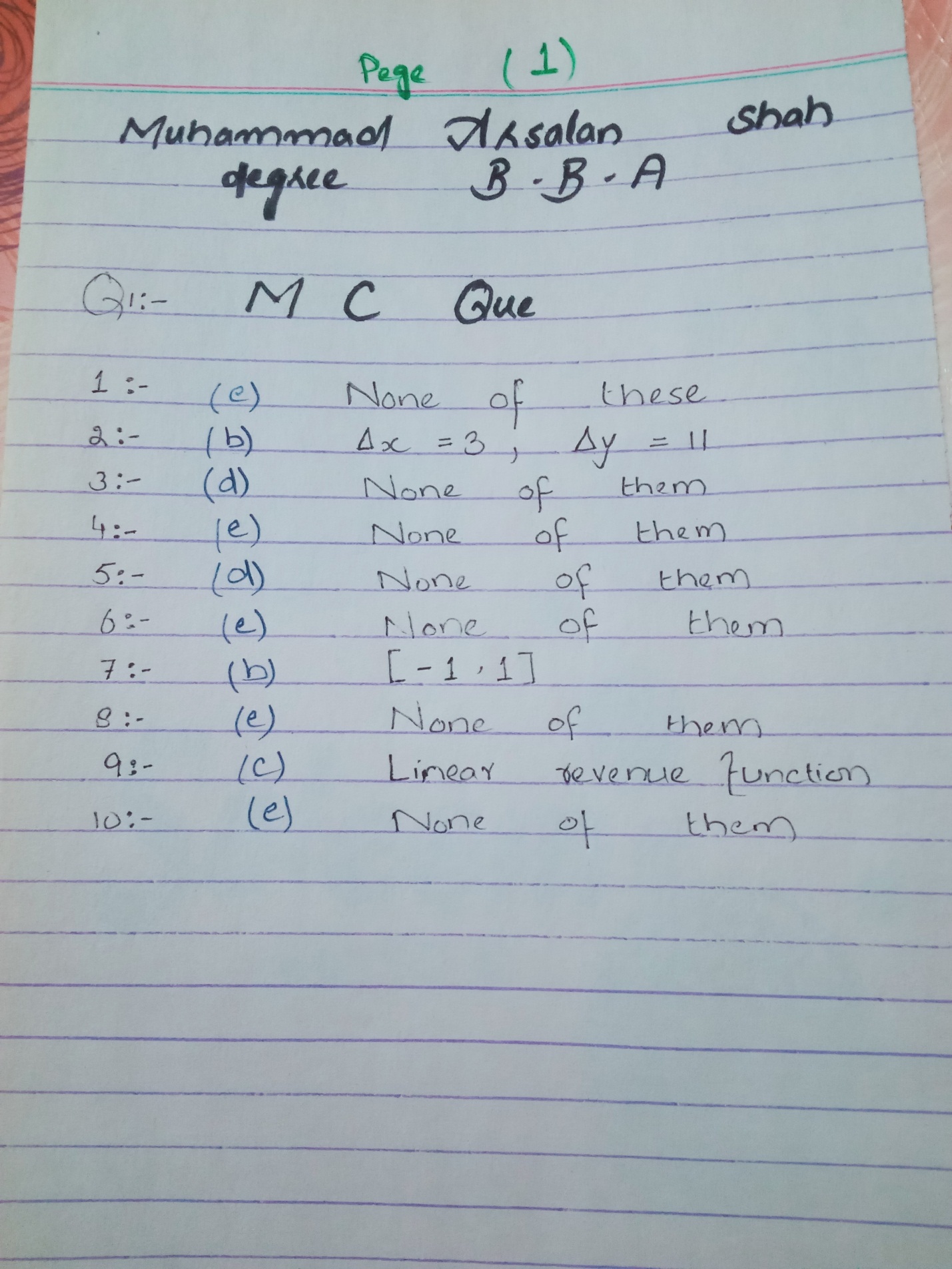 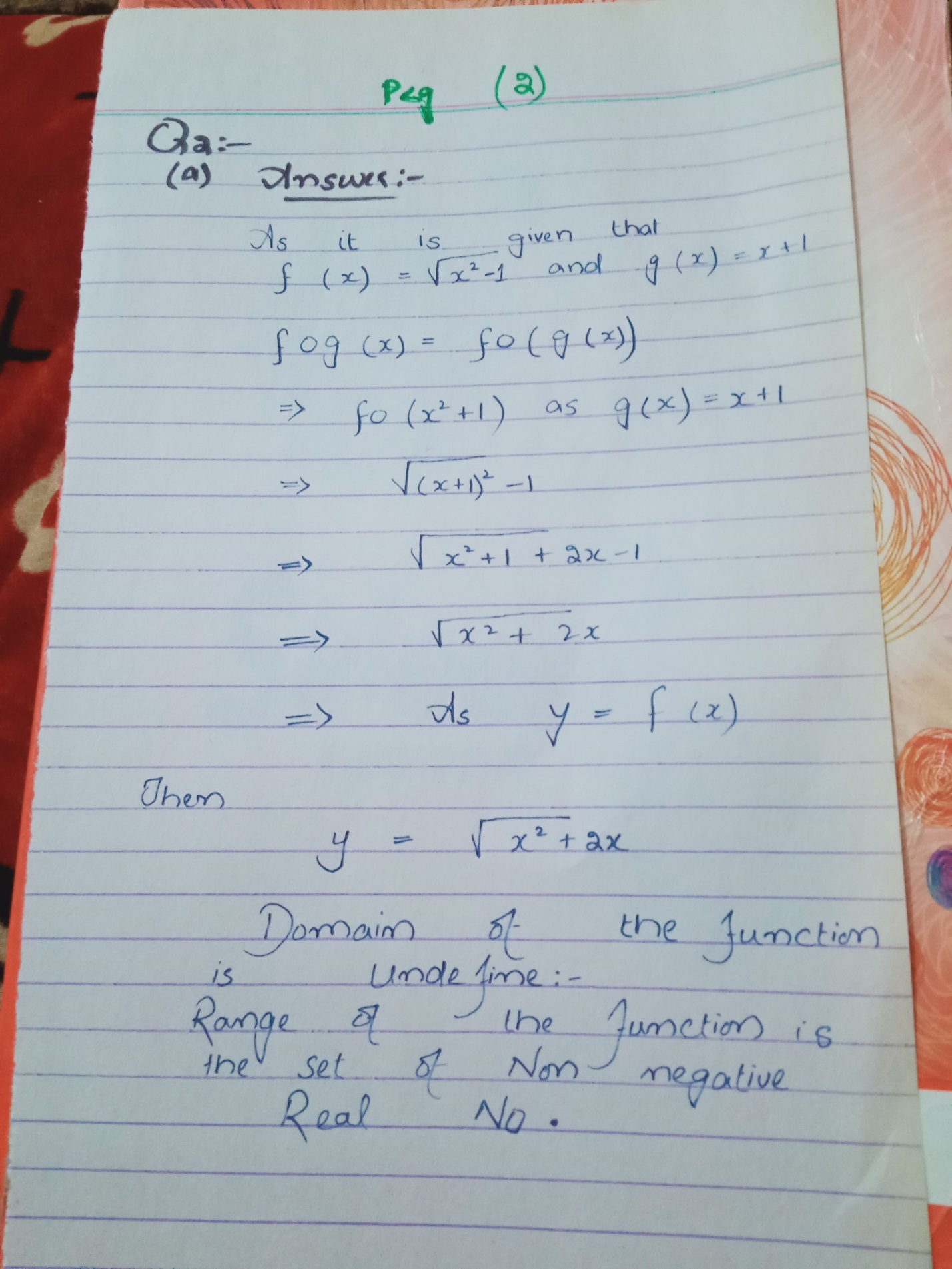 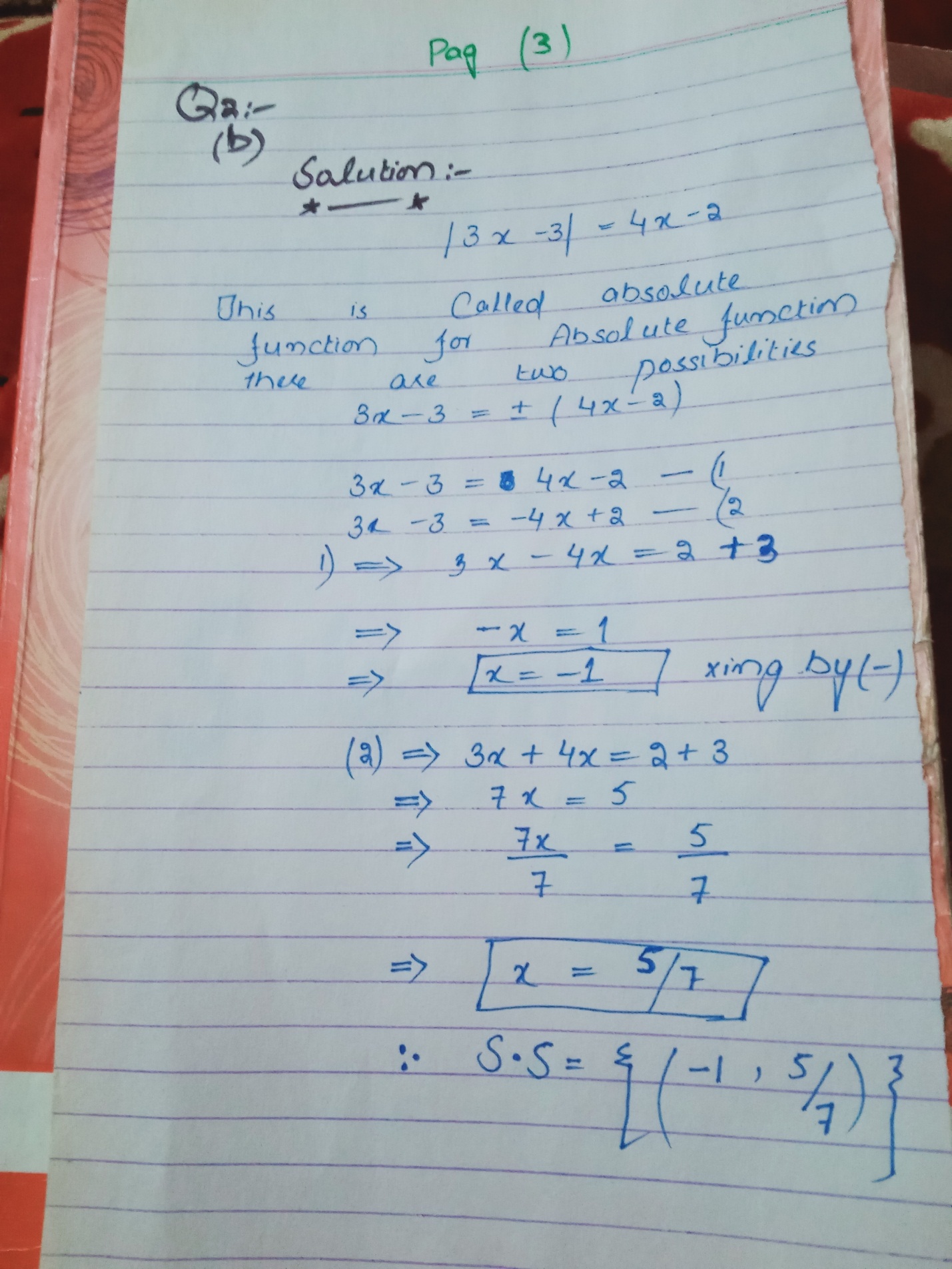 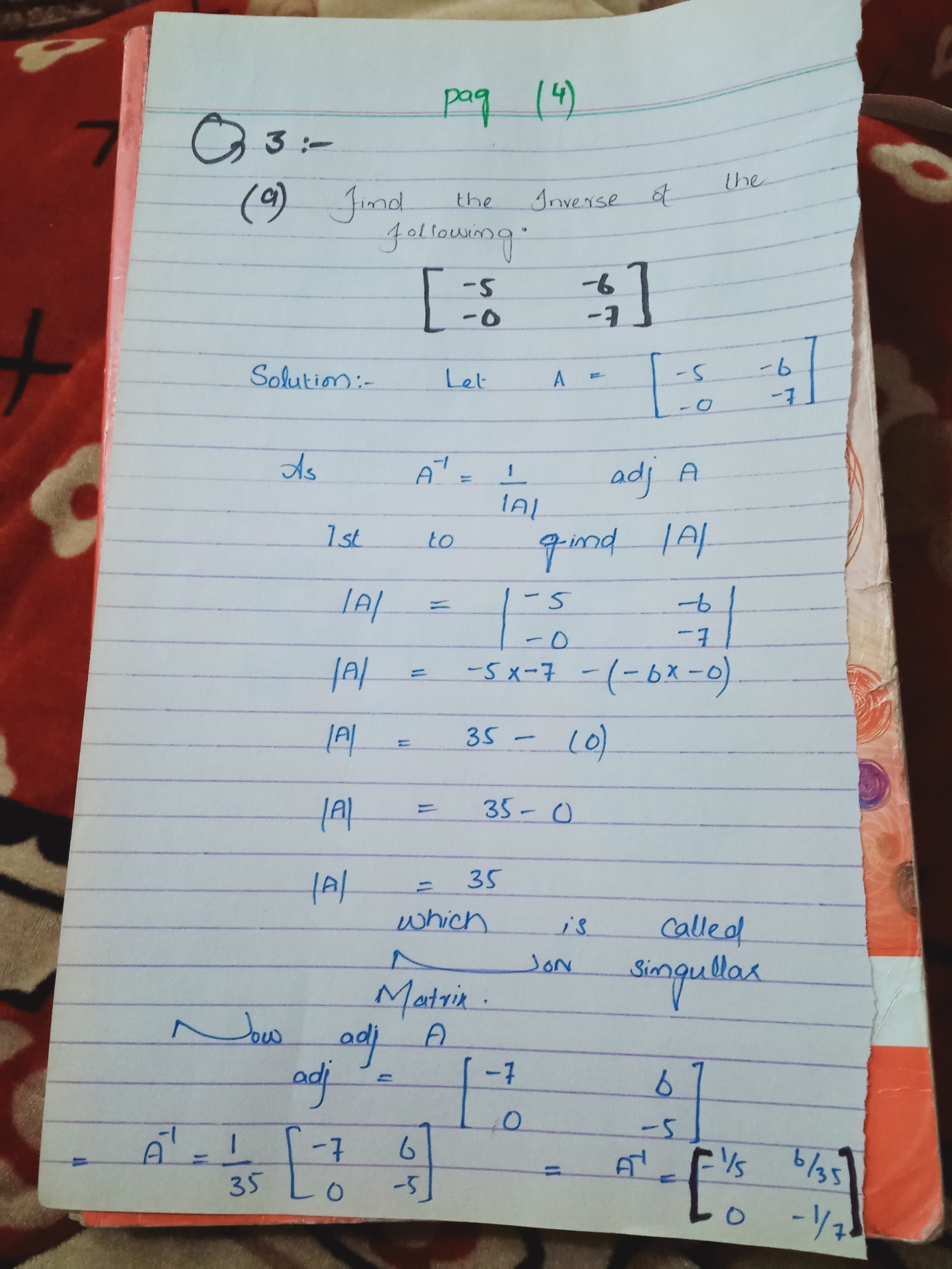 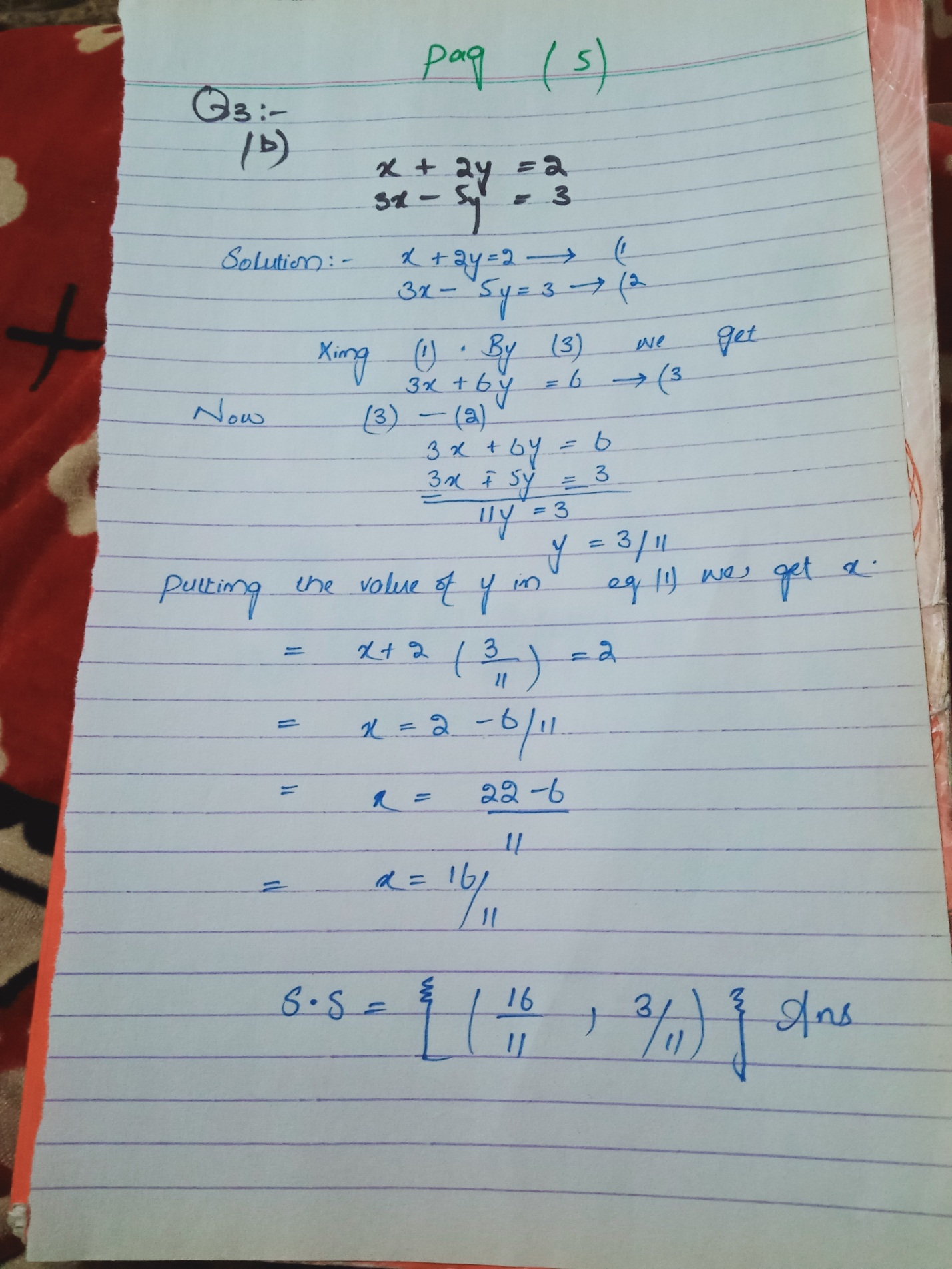 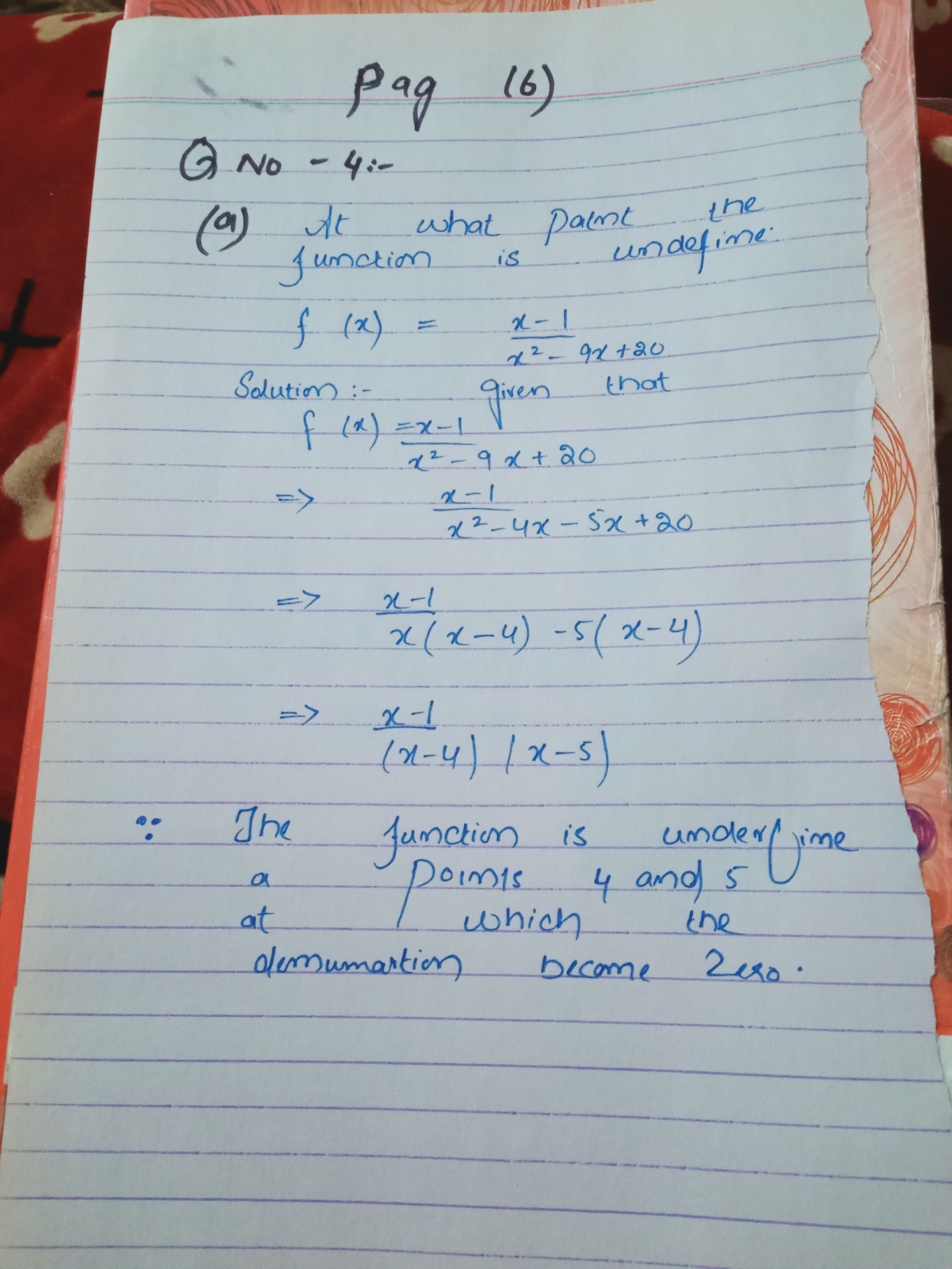 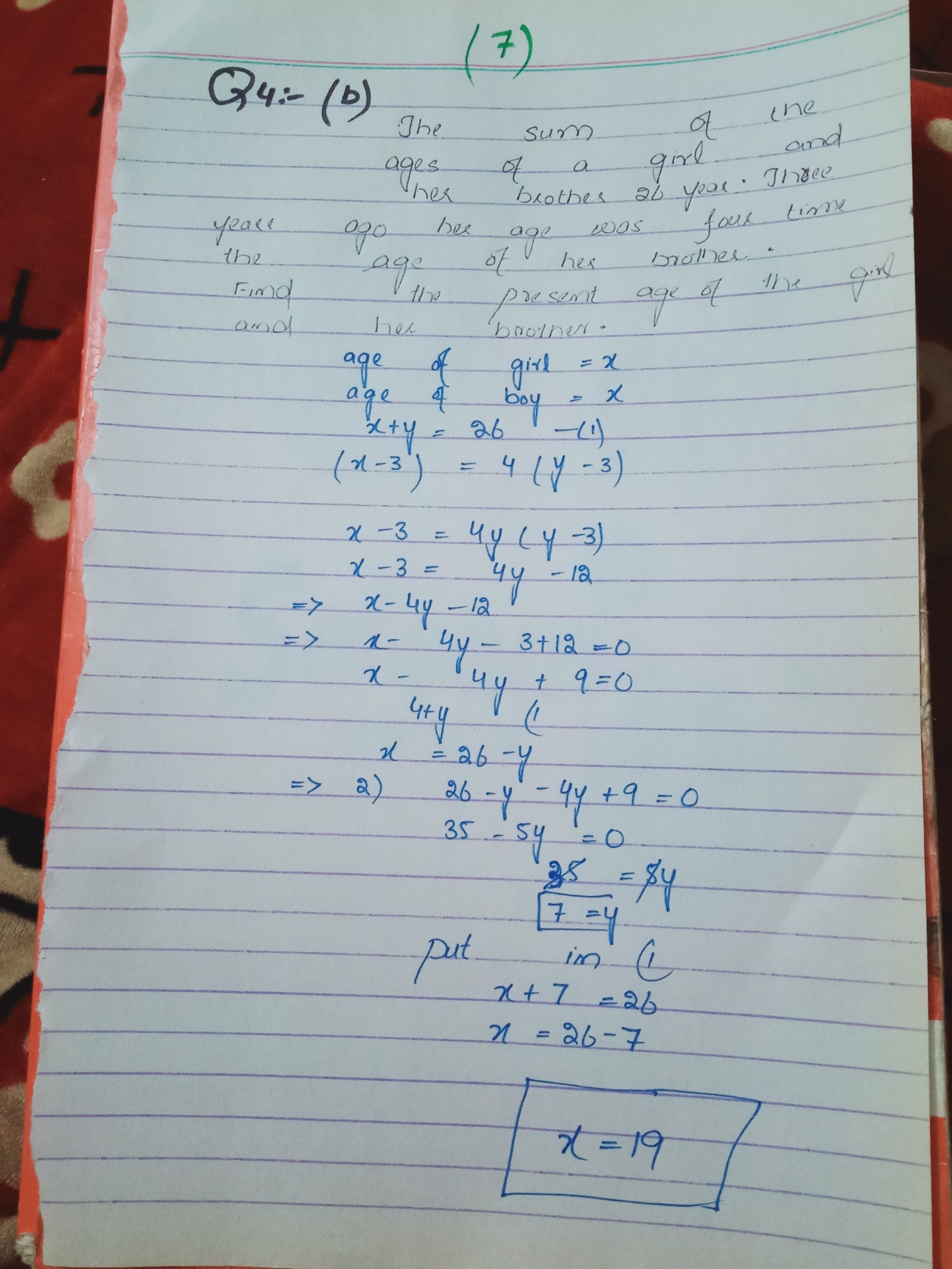 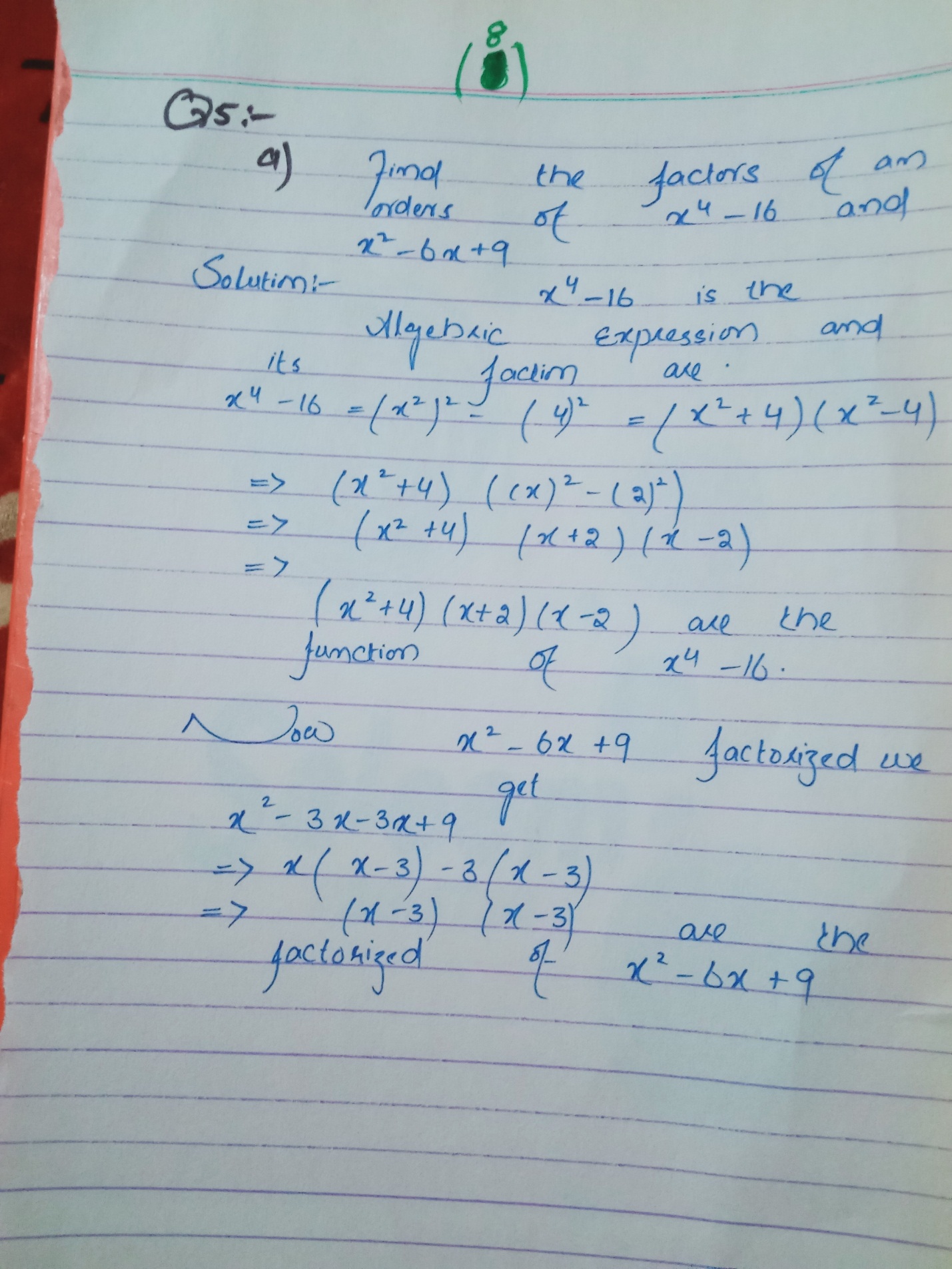 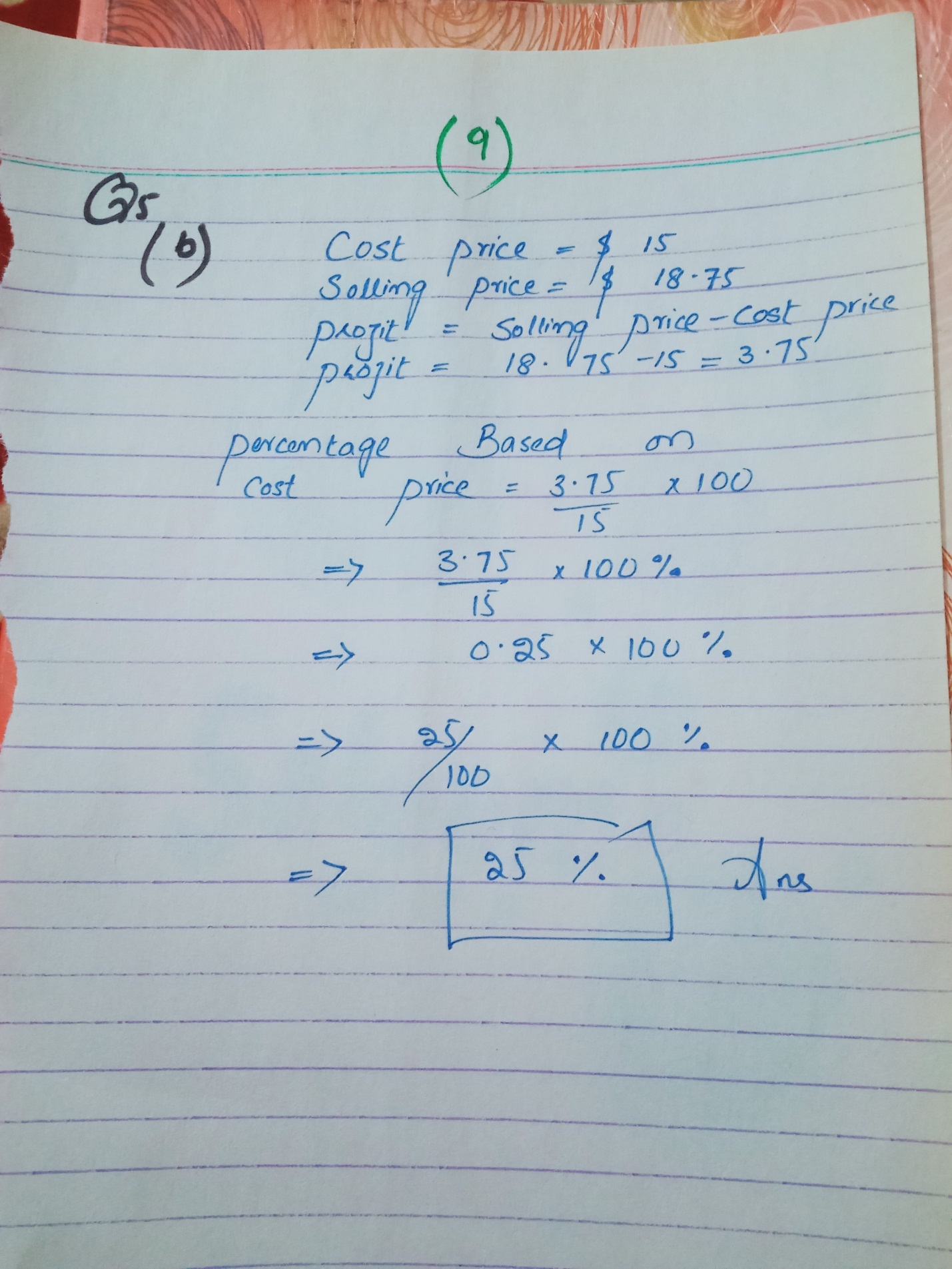 